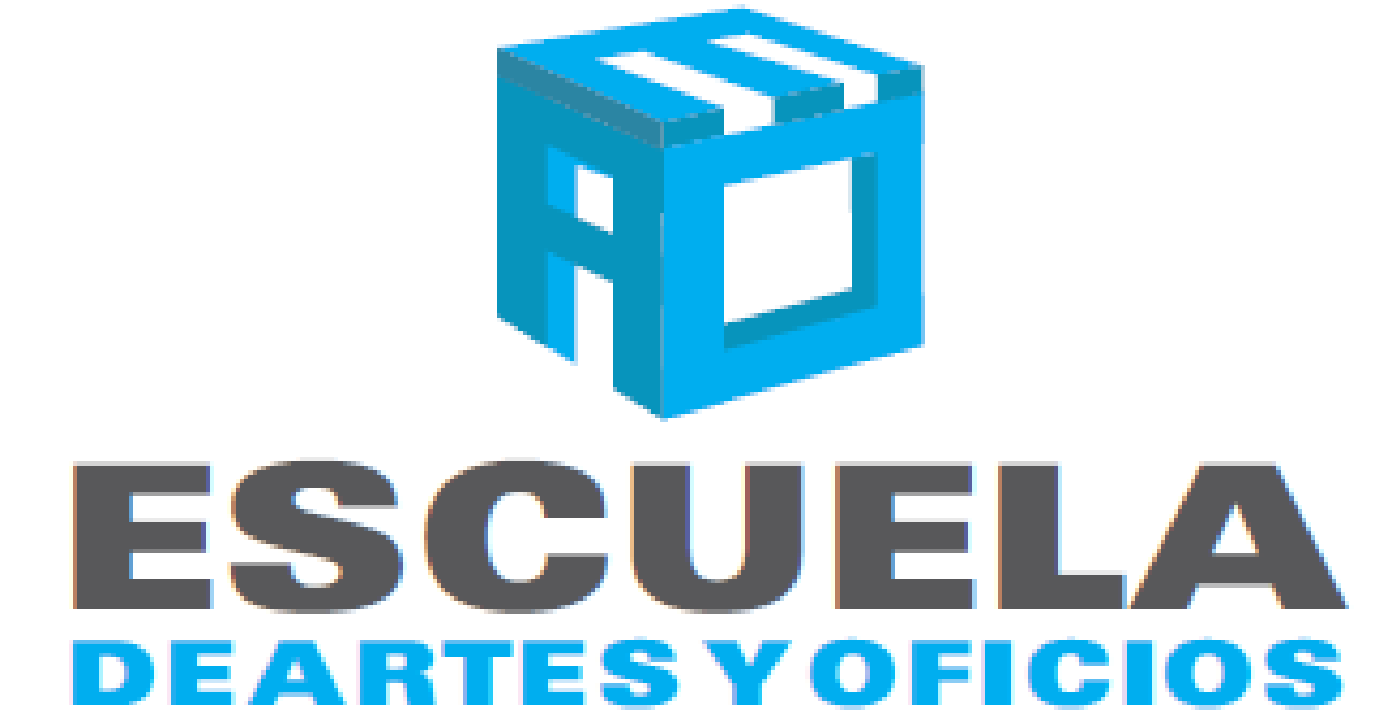 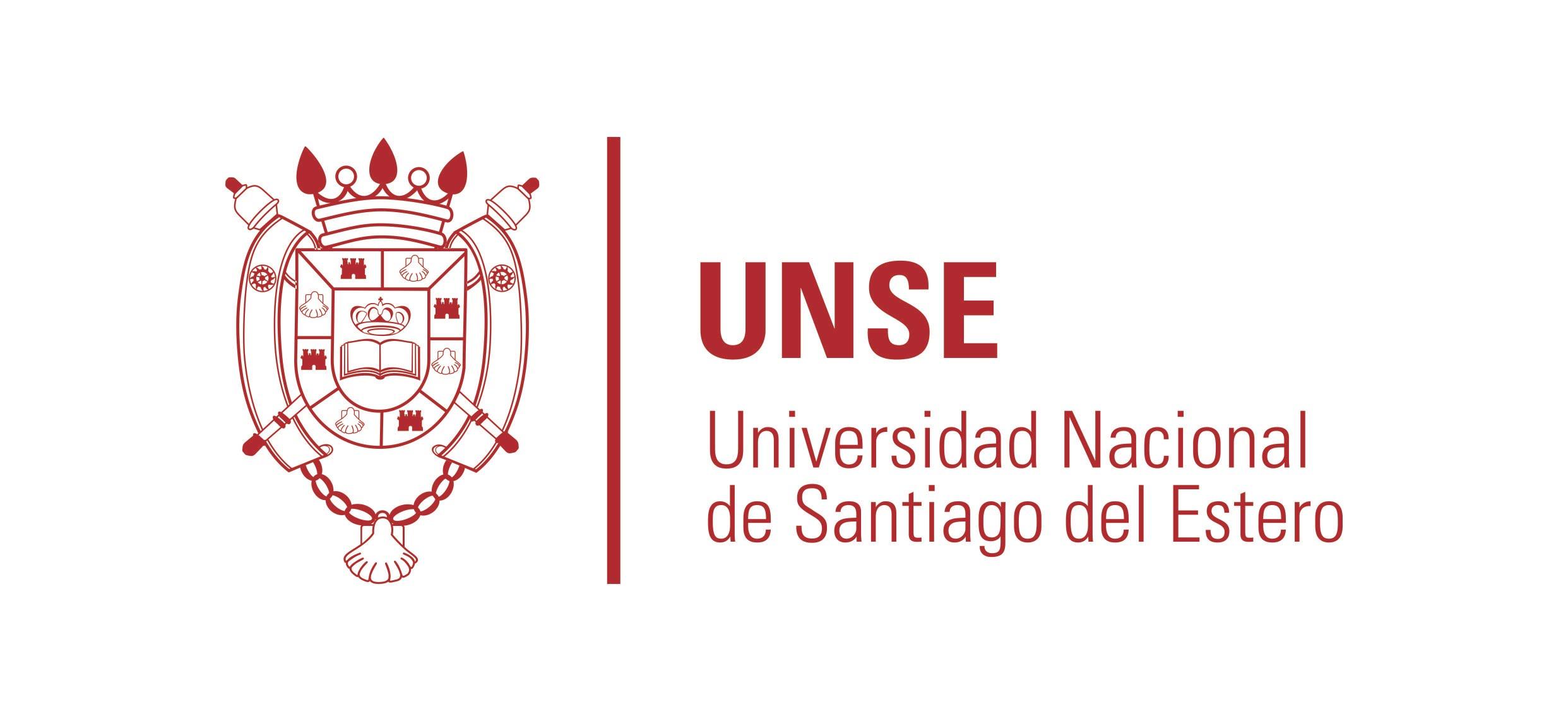   UNIVERSIDAD NACIONAL DE SANTIAGO DEL ESTERO  RECTORADO     ESCUELA DE ARTES Y OFICIOSResolución N° 19/2016LAS MALVINAS SON ARGENTINAS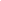 FORMATO de Presentación de Proyectos de Servicios.EAyO“Curso, Jornada, taller, Postitulos”“TÍTULO DE LA PROPUESTA” Responsable de la formulación del Proyecto: Año de presentación: Datos Generales1-1-Denominación del Proyecto: 1-2-Fecha de Presentación:1-3-Fecha Prevista para la Ejecución:1-4-Unidad Académica: 1-5-Modalidad del Servicio: (Virtual,*Semi-presencial, *Presencial)1-6-Categoría: (Oficios, Artísticos, Interés General, Informática, Docente, otros)1-7-Unidad Ejecutora: Escuela de Artes y Oficios 1-8-Datos personales del responsable del proyecto:1-9-Nombre y Apellido: DNI:Fecha de Nacimiento:Titulo o Profesión:Domicilio:Teléfono:Correo:Directora/or de la Unidad Ejecutora: Nombre y Apellido: Dirección: Av. Belgrano (s) 1912 – Santiago del EsteroCorreo Electrónico: TE / FAX: 450-9533 ó 450-5000 Int.1071El Proyecto2- 1-Descripción del Proyecto: el docente deberá seleccionar la modalidad a dictar Modalidad: (presencial, virtual, semipresencial)2-2- Justificación:  2-3-Objetivos General:Objetivos Específicos:2-4-Marco Referencial: 2-5-Destinatarios:2-6-Requisitos de ingreso: 2-7-EL Alumnos cursante de esta propuesta formativa estará capacitado para:Programación de Módulos-Unidades-Ejes  3-1-Modulo I Teòricos  Prácticos  incluye tp monografías, FOROS u otros dispositivos DIDACTICOS/PEDAGOGICOS)   3-2-Programa y denominación de las UNIDADES: 3-3-Cronograma de Ejecución: SEGÚN MODALIDAD 3-4-Duración Total SEGÚN MODALIDAD en:MESES: CANTIDAD DE CLASES: DURACIÓN DE CADA CLASE:CARGA HORARIA QUE ACREDITA :Bibliografía del módulo:Se deberán especificar las horas presenciales Practico /Taller quedando supeditadas las mismas a los protocolos del Consejo superior de la UNSE y a los de Nivel Nacional y local*Si selecciona la Modalidad totalmente Virtual y el modulo es con modalidad Practico/ Taller se deberá dejar para la presencialidad las horas estipuladas solo se abonará el porcentaje de horas Teórico/practicas Cronograma4-1-Cantidad de encuentros Presenciales, semi presenciales, virtuales: (…)4-2-Duración de las clases:(En horas)4-3-Periodicidad:(Por semana, quincenales, mensuales)4-4-PLANIFICACION DE LAS CLASES:4-5-Tutorías:			4-6-Evaluación Final con Calificación:Calificación de 0 a 10Porcentaje de Asistencia:CONDICION DE APROBACIÓN - CALIFICACIÓNAPROBADO (7 a 10) cumple con los criterios teórico-prácticos y de asistencia.ASISTENTE (1 a 6) cumple con la asistencia, pero no con los criterios teórico-práctico.DESAPROBADO (1 a 5) RECUPERA si cumple con los criterios teórico-prácticos y de asistencia.LIBRE NO cumple con la asistencia ni con los criterios teórico-práctico/TallerPerfil Docente Capacitador5-1-Formación académica o Conocimientos en el oficio:5-2-Cantidad de Docentes a Cargo del Curso:5-3-Cantidad de Docentes Titulares:5-4-Cantidad de Docentes Auxiliares: Adjuntar el Currículum del responsable de la formulación del Proyecto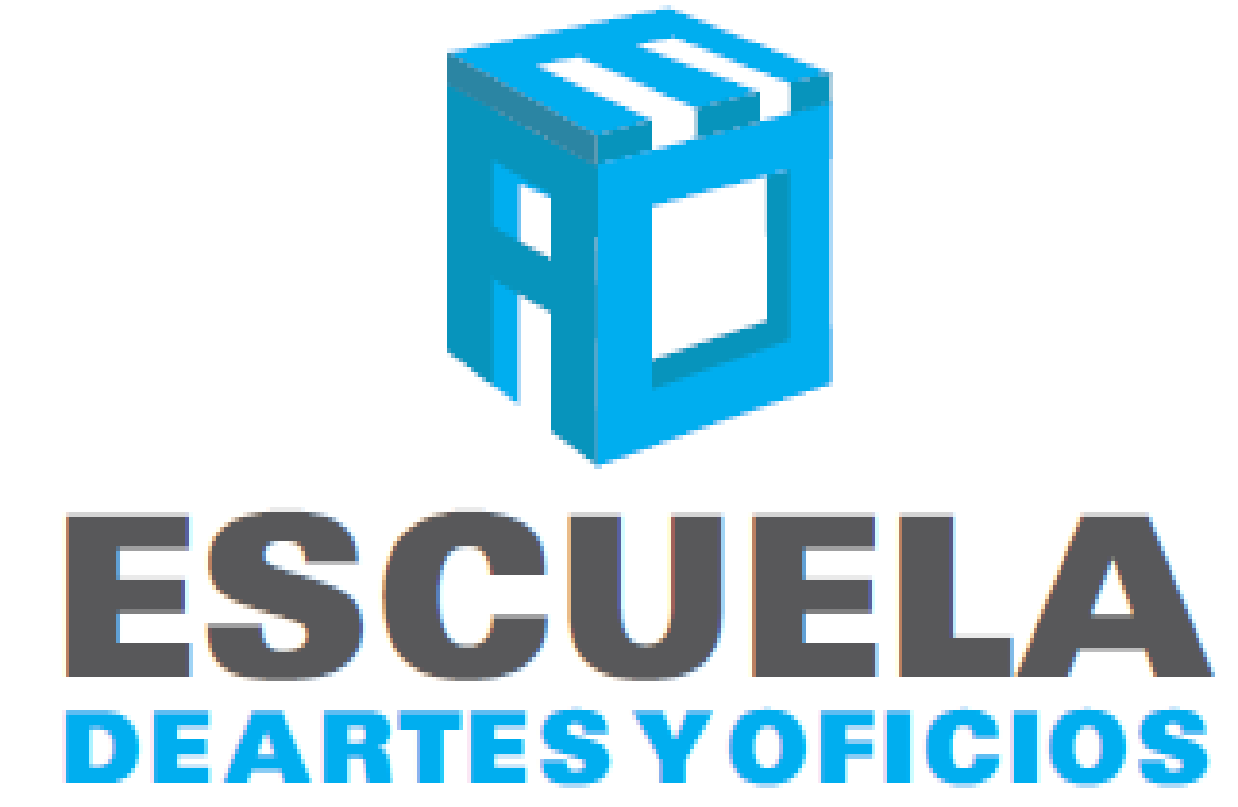 UNIVERSIDAD NACIONAL DE SANTIAGO DEL ESTERO  RECTORADO ESCUELA DE ARTES Y OFICIOS                                Resolución N° 19/2016PROGRAMA DE CONTENIDOS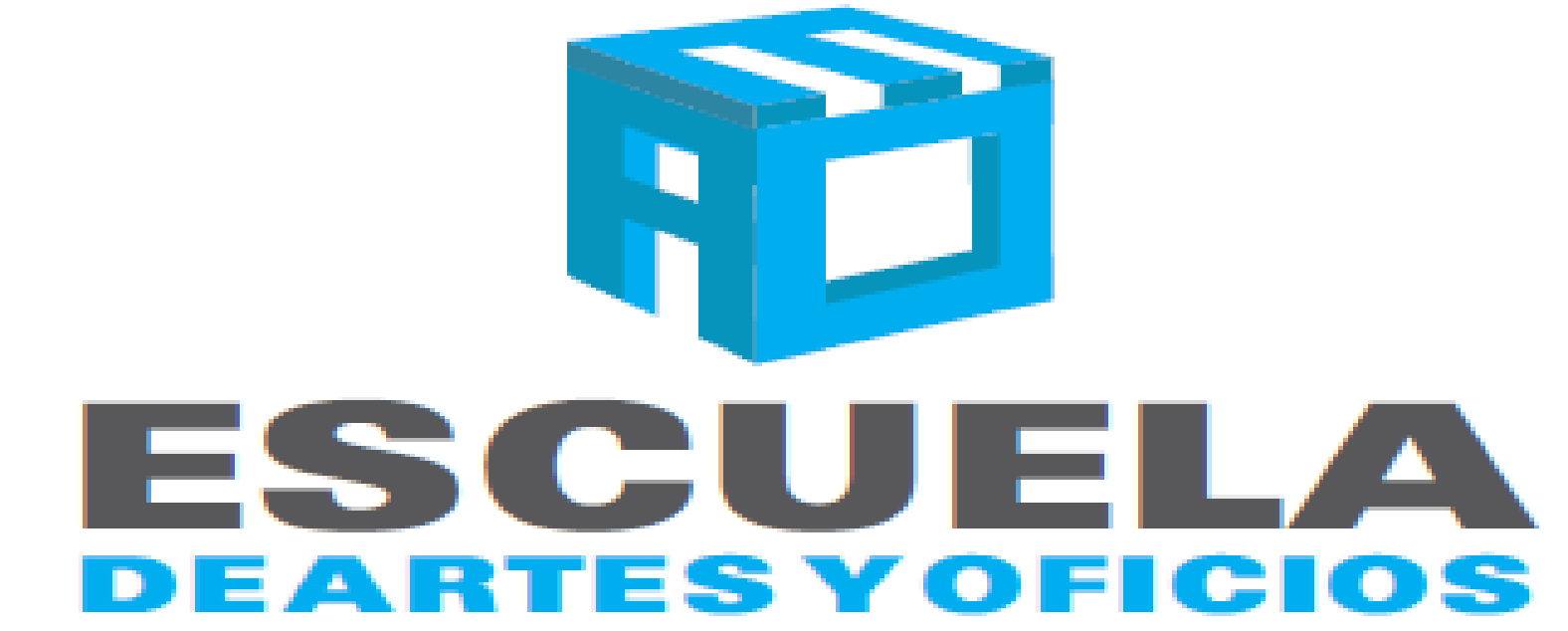 Año:Denominación:Tipo de servicio: (Curso. Taller, jornada, postitulo)Modalidad Resumen de la propuesta (hasta 250 palabras):Docente/Capacitador Carga Horaria que acredita: Modalidad:Objetivos Generales: Objetivos Específicos:MODULO I - CONTENIDOS I:MODULO II – CONTENIDOS II:Evaluación - calificación de 0 a 10Porcentaje de Asistencia:CONDICION DE APROBACIÓN - CALIFICACIÓNAPROBADO (7 a 10) cumple con los criterios teórico-prácticos y de asistencia.ASISTENTE (1 a 6) cumple con la asistencia, pero no con los criterios teórico-práctico.DESAPROBADO (1 a 5) RECUPERA si cumple con los criterios teórico-prácticos y de asistencia.      LIBRE NO cumple con la asistencia ni con los criterios teórico-práctico/TallerBibliografía - DossierTEMAS / UNIDADES A DICTARACTIVIDAD POR DESARROLLARRECURSOS DIDÁCTICOS: (videos, foros, charlas interactivas, entornos virtuales, etc)Evaluación: